1、客户端环境检查客户端环境要求：操作系统：WIN7及以上；浏览器：360极速浏览器最新版本（极速模式）或chrome，推荐360浏览器极速模式；清除缓存：ctrl+shift+delete ，清除缓存后刷新页面2、访问专业调整申请在浏览器中输入学校主页域名http://www.njust.edu.cn，出现如下页面：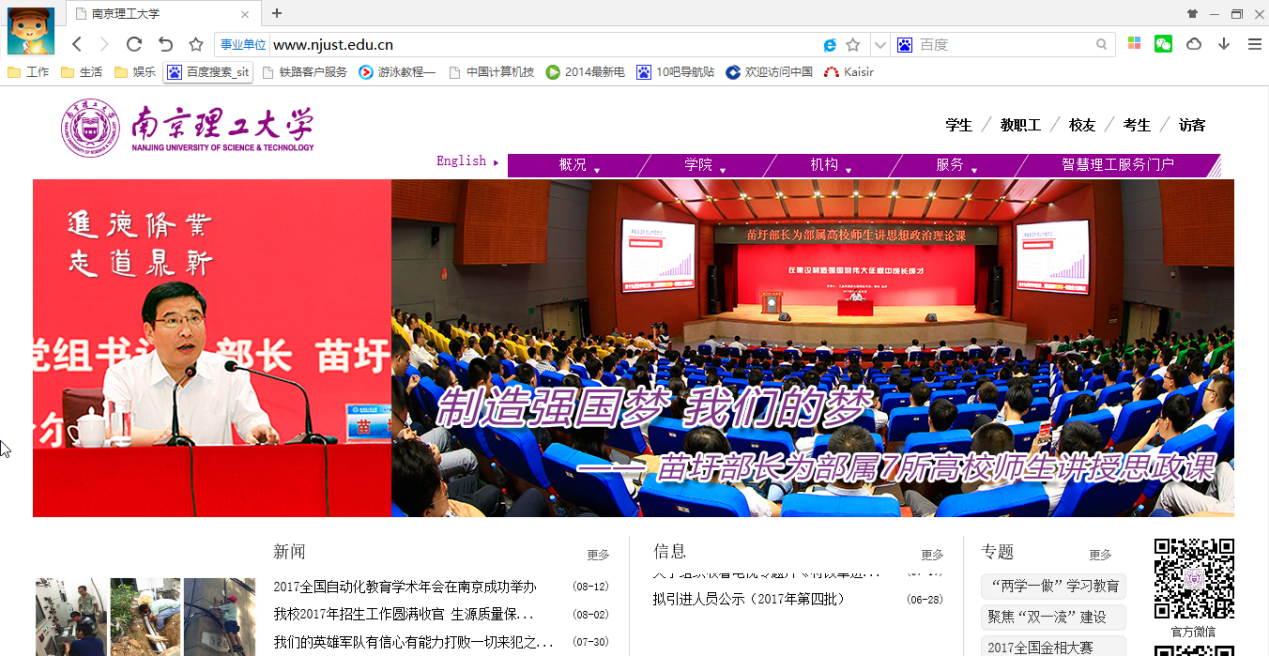 点击右上角“智慧理工服务门户”进入统一身份认证登录界面：登录说明：在统一身份认证登录界面中，输入用户名和密码点击登录，用户名为工号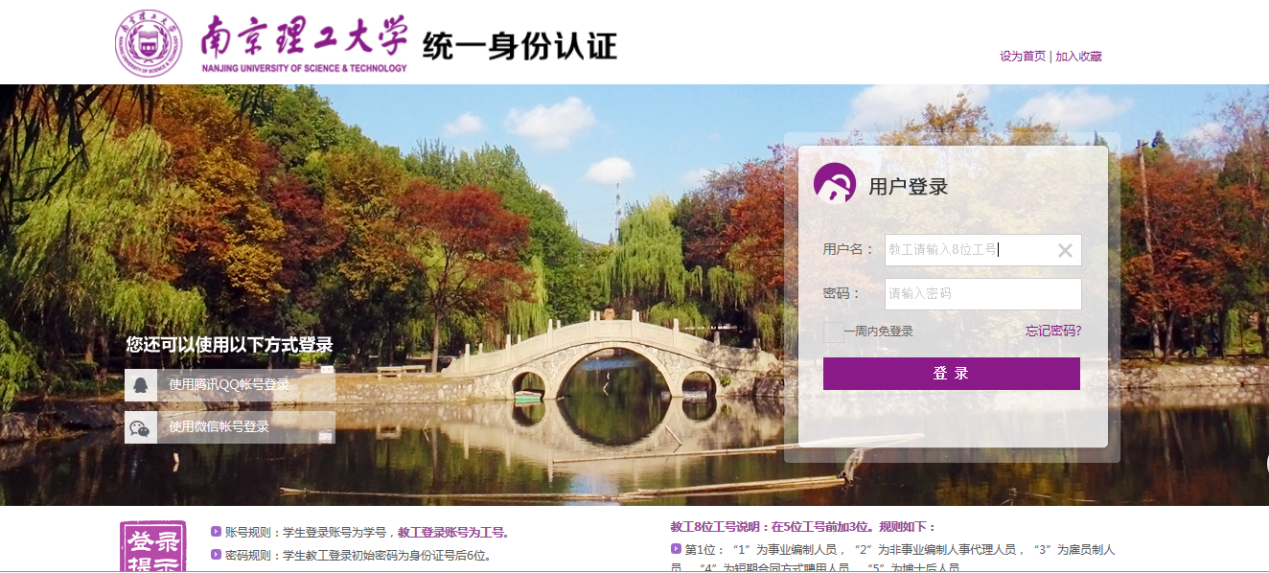 登陆成功后，进入办事大厅：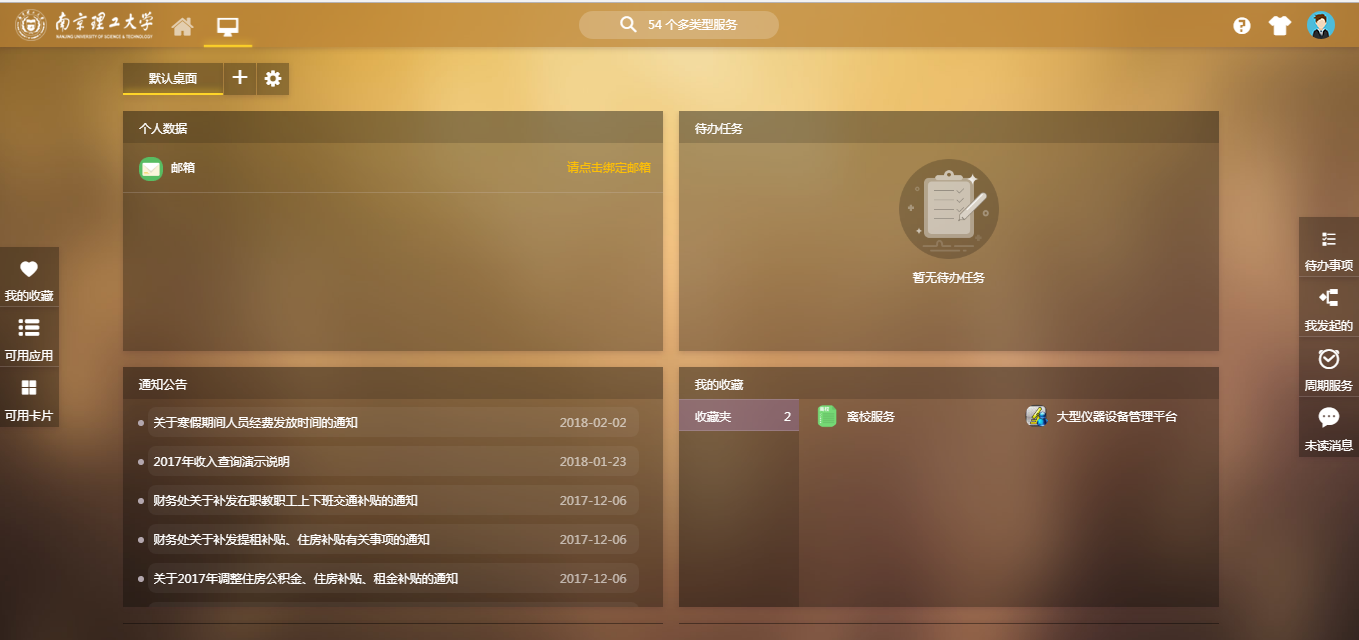 点击上方搜索栏搜索“专业调整申请”点击进入：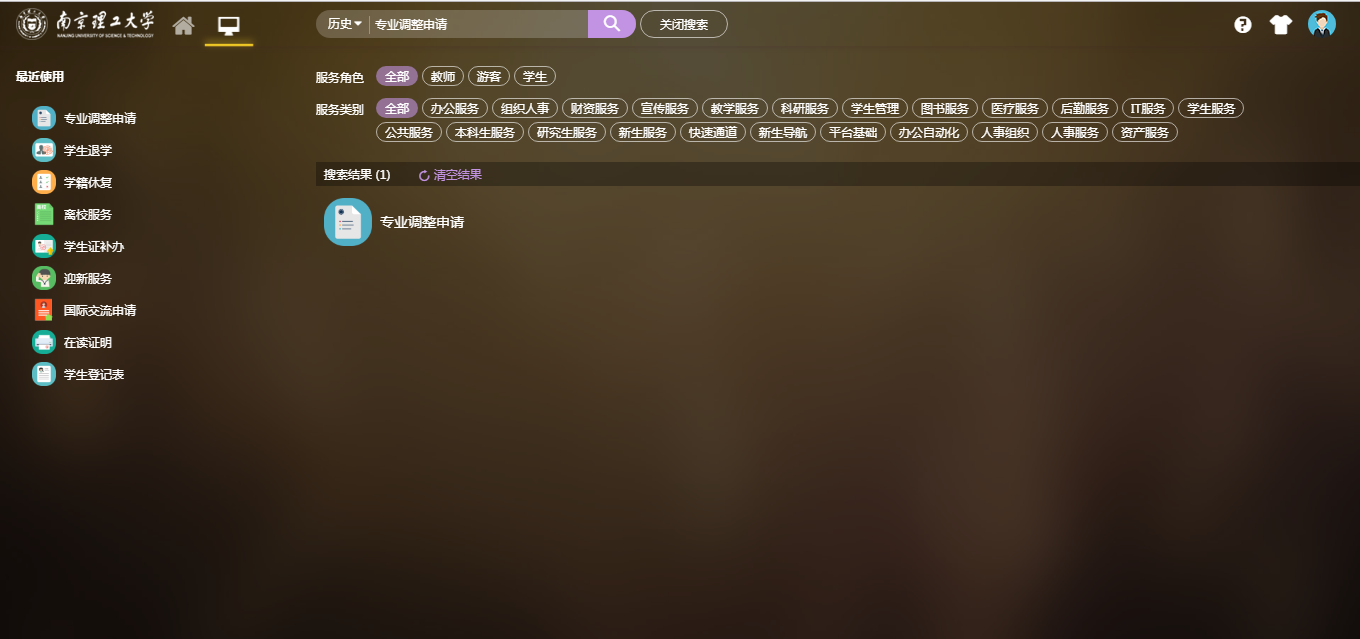 进入如下界面：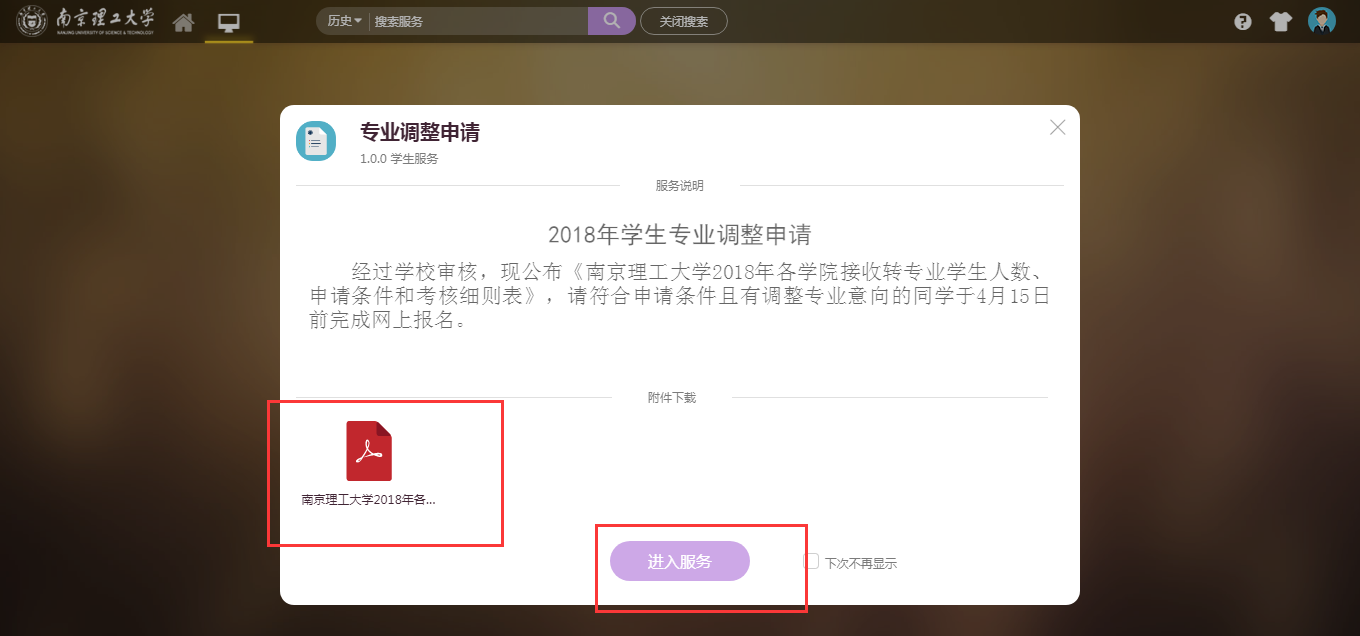 查看说明，点击附件可以进行下载，点击进入服务，进入应用。2.1审核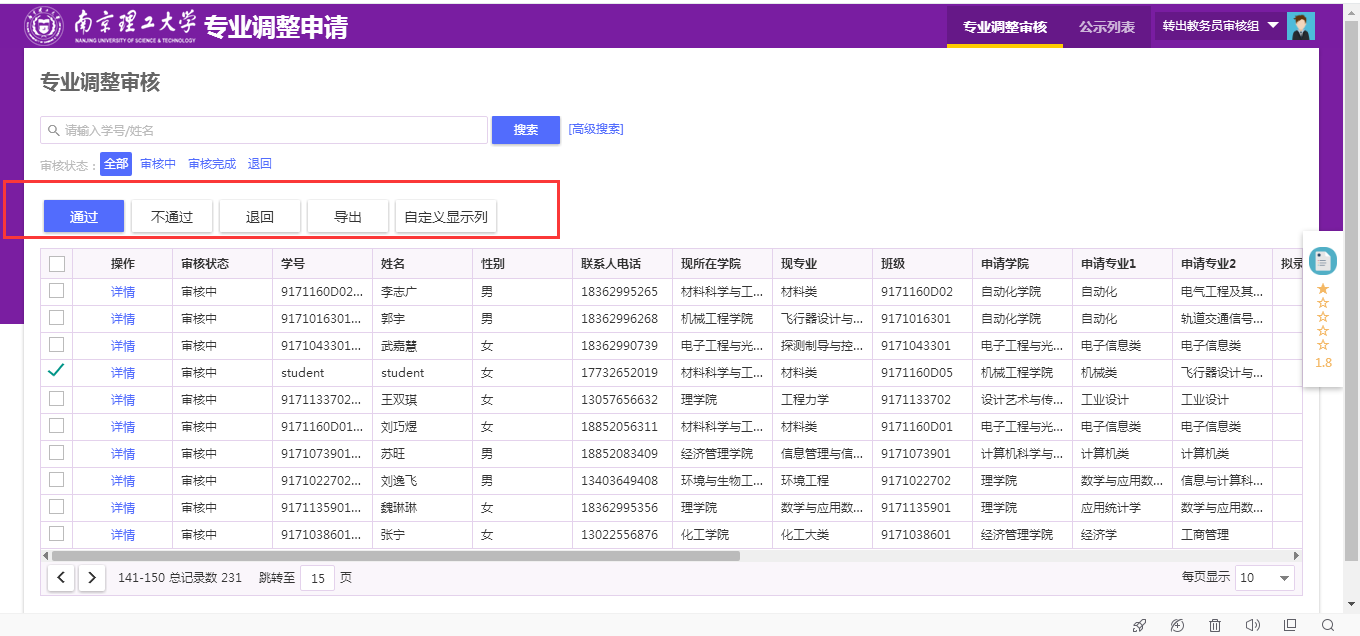 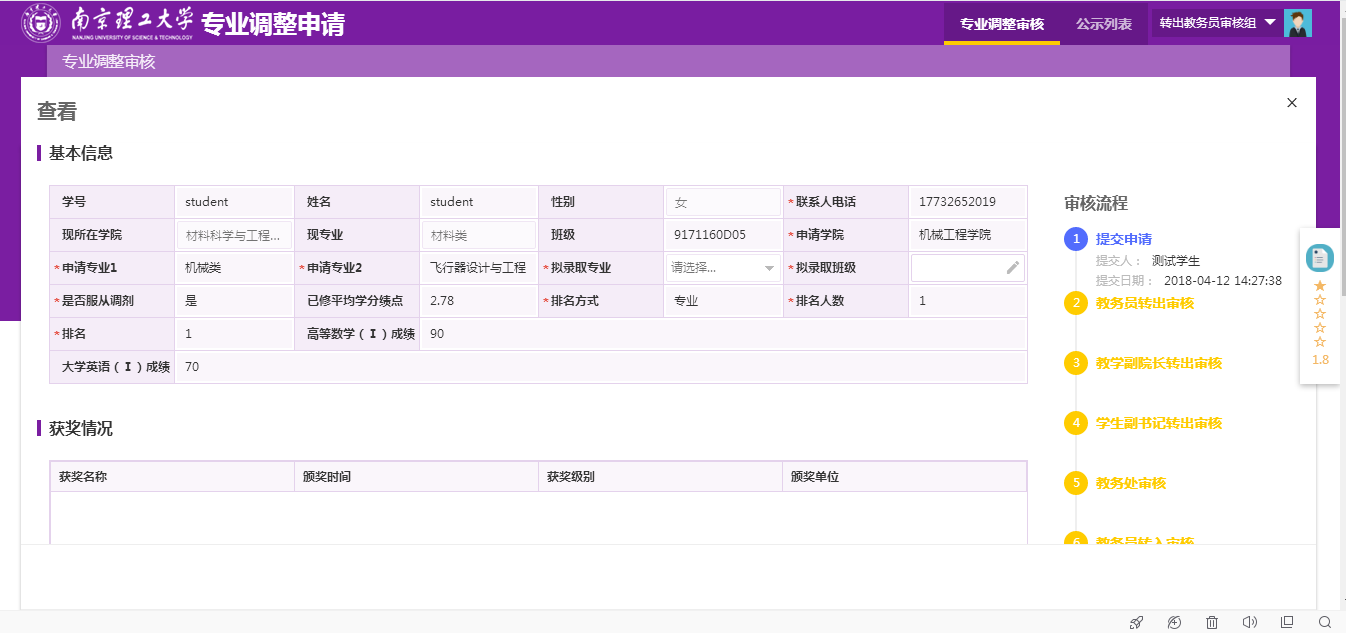 查看详情后，勾选需要审核的学生，点击通过或不通过按钮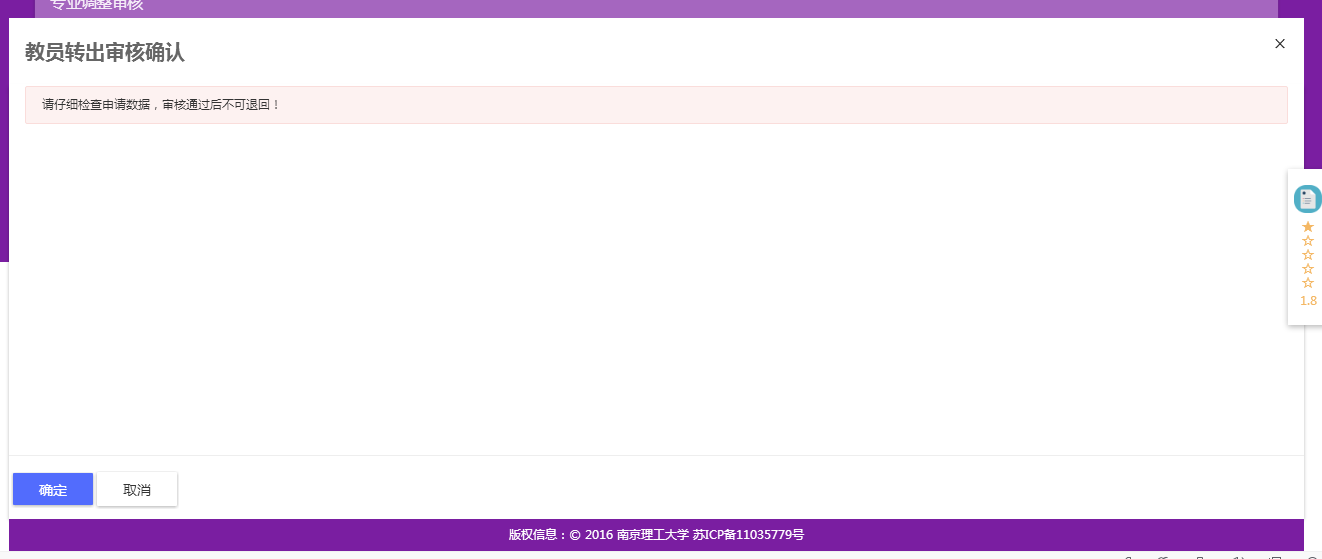 通过点击确定完成审核，提交到下一步转出教学副院长审核。注：当学生转入到本院系，教务员审核时需维护该学生的拟录取专业及拟录取班级2.2 公示列表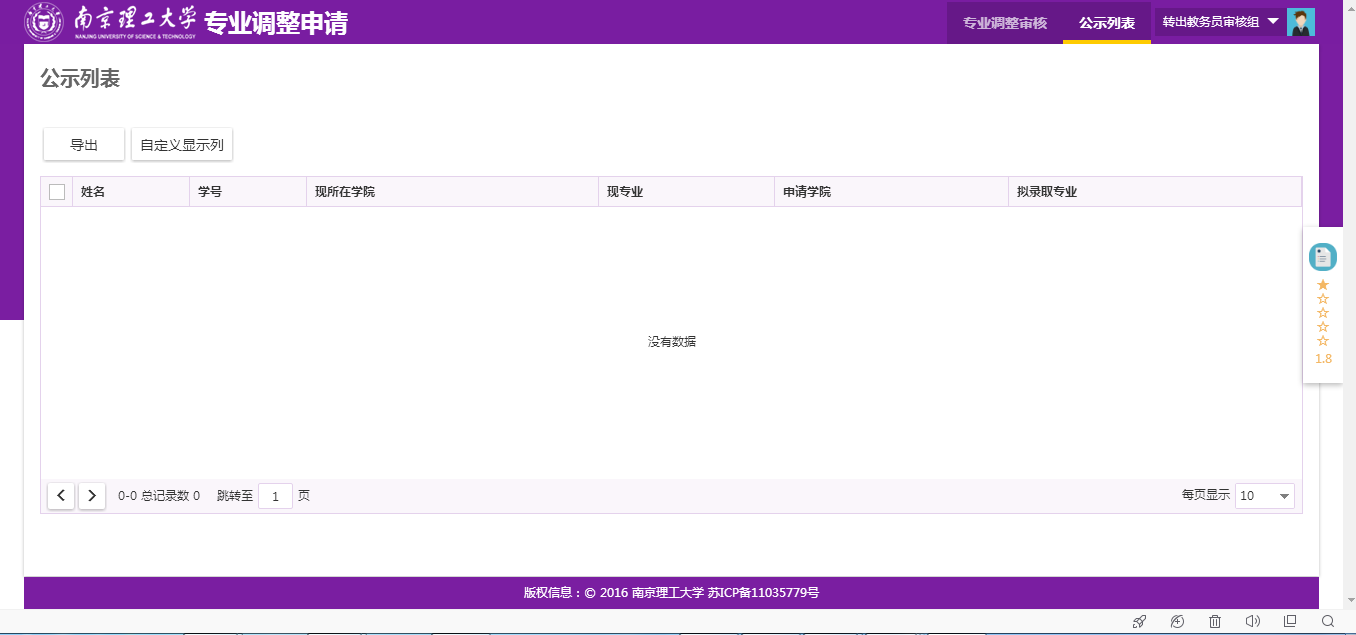 查看公示的审核通过人员情况列表。